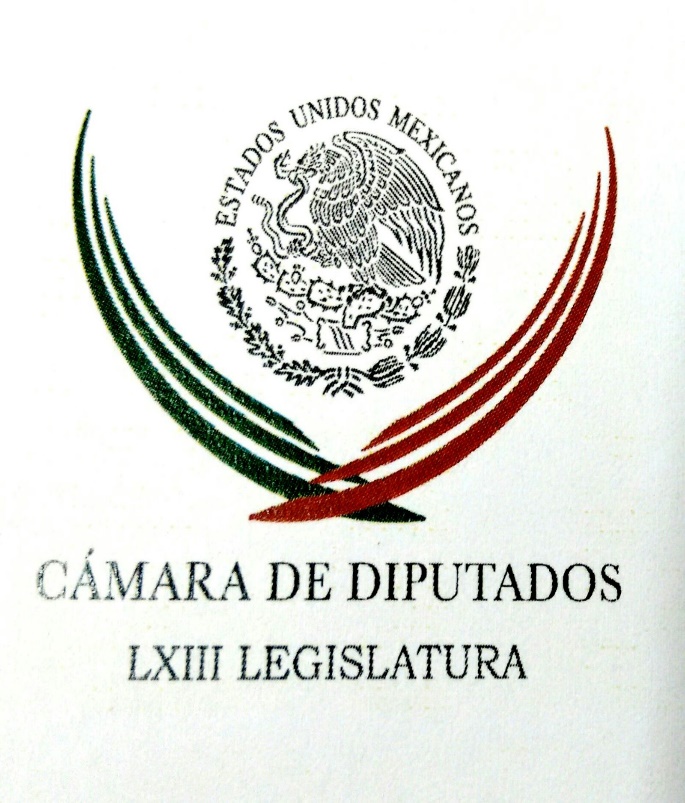 Carpeta InformativaPrimer CorteResumen: Venezuela ha dejado de ser democracia funcional, Gobierno tiene rasgos autoritarios: VidegarayFui víctima de una coartada, Morena me dejó sola: Eva CadenaCandidatos cierran hoy campaña en EdomexEjército del PRI, listo para llevarme al triunfo: Riquelme SolísCorea del Norte está lista para lanzar misiles intercontinentales31 de mayo de 2017INFORMACIÓN GENERALTEMA(S): Información GeneralFECHA: 31/05/2017HORA: 08:16 AMNOTICIERO: Grupo Fórmula OnlineEMISIÓN: Primer CorteESTACION: OnlineGRUPO: FórmulaVenezuela ha dejado de ser democracia funcional, Gobierno tiene rasgos autoritarios: VidegarayEl canciller de México, Luis Videgaray, dijo el martes que el Gobierno de Venezuela tiene rasgos autoritarios y que el país dejó de ser una democracia funcional, un día antes de que los ministros de relaciones exteriores de los países de la OEA se reúnan para tratar la crisis que sacude a la nación petrolera.El funcionario, que ha recibido duras críticas de Caracas por su postura sobre la situación venezolana, reiteró que su país usará todos los canales diplomáticos para ayudar a que Venezuela logre una solución pacífica de sus problemas."Aquí las cosas hay que llamarlas por su nombre, aquí lo que tenemos es un país que, de facto, ha dejado de ser una democracia funcional y eso es algo tremendamente peligroso para la región", dijo en el conversatorio "Americas Conference Series" celebrado en Florida.Al menos 59 personas han fallecido en medio de masivas movilizaciones antigubernamentales en el país, que sufre de una crisis económica y una escasez de alimentos y medicinas. El Gobierno acusa a la oposición de buscar derrocarlo con violentas acciones en las calles.Consultado sobre si consideraba que Venezuela es una dictadura, el funcionario dijo: "Creo que, hoy por hoy, no es una democracia y estamos viendo rasgos, francamente autoritarios".El canciller mexicano agregó que la solución final para "restablecer la democracia" y permitir el flujo de ayuda humanitaria quedará en manos de los venezolanos y del Gobierno de Nicolás Maduro.Videgaray espera que el miércoles en Washington los cancilleres de la Organización de Estados Americanos (OEA) alcancen una resolución para presionar por el establecimiento de un calendario electoral en Venezuela, para que se le devuelvan las facultades a la Asamblea Nacional y sean liberados los presos políticos. ar/mTEMA(S): Información GeneralFECHA: 31/05/2017HORA: 09:00NOTICIERO: FórmulaEMISIÓN: Primer CorteESTACION: OnlineGRUPO: Fórmula0Fui víctima de una coartada, Morena me dejó sola: Eva CadenaLa diputada Eva Cadena citó esta mañana a los medios de comunicación para señalarles que ha vivido horas difíciles y ahora está para dar la cara, para decir la verdad y acabar con la calumnia y la ofensa.Señaló que dejó pasar un tiempo, porque las amenazas de muerte, afectaron a su persona y su familia, por ello se dio un tiempo para su defensa legal, dijo que hay mucha gente interesada en que pague por las culpas de otros, que pierda su ocupación y pague en la cárcel por delitos que no ha cometido.En conferencia de prensa, en un hotel de la Ciudad de México, aseguró ser víctima de una trampa, y su partido Morena cuando más lo necesitaba, la dejó sola, violaron su presunción de inocencia, se violaron sus derechos políticos y humanos."Ahora me doy cuenta de que usaron mi caso para lavarse, me usaron como coartada para ocultar muchas cosas irregulares que ellos hacen porque el problema de fondo es que todos los partidos buscan recursos adicionales a los que reciben de los organismos electorales y Morena no es la excepción, las campañas son más costosas".Indicó que no todo lo que se ha dicho y se ha visto es verdad, por ello viene a hablar del tema porque la han presentado como la persona que no es. Precisó que existen dos videos, en uno acudió a una reunión con un grupo de personas que se acercaron a su oficina presentándose como familiares y cercanos del coordinador de Morena en el Congreso de Veracruz, Amado Cruz Malpica. Duración 0’00’’, nbsg/m. TEMA(S): Información GeneralFECHA: 31/05/2017HORA: 08: 22 AMNOTICIERO: Fórmula OnlineEMISIÓN: Primer CorteESTACION: OnlineGRUPO: FórmulaCandidatos cierran hoy campaña en EdomexLos aspirantes al gobierno del Estado de México realizarán diversos actos como parte de los cierres de campaña, desde conciertos hasta funciones de lucha libre.Como parte del último día de campañas en el Estado de México, los diferentes aspirantes a la gubernatura en la entidad realizarán diversos eventos para poner a sus recorridos para tratar de ganar el voto ciudadano.En el noticiero "Ciro Gómez Leyva por la mañana" se informó que Juan Zepeda, abanderado por el PRD, firmará a las 10:00 horas una agenda estatal de seguridad por parte de México SOS y México sin Homicidios y, a las 17:00 horas, habrá un concierto en la explanada municipal de Nezahualcóyotl.La de Morena, Delfina Gómez tendrá un evento en la explanada municipal de Chiconautla y su cierre será en Texcoco, municipio del que fue presidenta municipal. El priista Alfredo del Mazo hará lo propio en el municipio de Ecatepec.Josefina Vázquez Mota estará en un evento de lucha libre en Nezahualcóyotl y Teresa Castell, candidata independiente hará un recorrido en Toluca, capital mexiquense. bmj/mTEMA(S): Información General FECHA: 31/05/17HORA: 06:29NOTICIERO: En los Tiempos de la radioEMISIÓN: Primer CorteESTACIÓN: 103.3 FMGRUPO: Radio Fórmula0Joaquín López-Dóriga. AMLO rechazó aliarse con el PRDJoaquín López-Dóriga, colaborador: Desde el año pasado Andrés Manuel López Obrador había rechazado aliarse con el PRD y le mandó decir que “con ellos ni a la esquina”, que era lo mismo que el PRI-AN y por supuesto integrantes de la mafia del poder. Y así los desechó para su candidatura presencial de 2018, al repetir una y otra vez que Morena iría sin alianzas, lo mismo que los eliminó para el proceso electoral del Estado de México. Y así marchaba todo en el Estado de México, solos y sin aliados, hasta que a media campaña, el 5 de mayo López Obrador lanzó un ultimátum al PRD, declinar ya en forma incondicional a favor de Delfina, mensaje directo a Juan Zepeda, que lo rechazó; por lo que vino el segundo ultimátum el 19 de mayo con la misma negativa y luego el tercero el 25 de mayo con la misma respuesta, a lo que seguirían otros dos ultimátum más, que tampoco prosperaron. Yo me quedé con la duda, ¿qué vio López Obrador que lo llevó a cambiar su postura de ir solos en el Estado de México a la alianza con el PRD vía la declinación? No sé qué haya sido, pero tiene que ser algo que alteraba su proyecto y su cálculo, y por eso de no ir ni a la esquina con el PRD, surgieron las cinco ultimátum, cinco para ir juntos y nada, a todos, a todos le dijeron que no. Duración 1´26´´, ys/m.TEMA(S): Información GeneralFECHA: 31/05/2017HORA: 06:54NOTICIERO: FórmulaEMISIÓN: Primer CorteESTACION: OnlineGRUPO: Fórmula0Ejército del PRI, listo para llevarme al triunfo: Riquelme SolísTorreón, Coah.- El candidato del PRI y de la Coalición "Por un Coahuila seguro", Miguel Ángel Riquelme, afirmó que el ejército del Revolucionario Institucional está listo para llevarlo al triunfo y sostuvo que estará comprometido para cumplir con cada una de sus promesas de campaña.En la explanada de la Plaza mayor, donde estuvo acompañado por 65 mil asistentes, afirmó que su principal apuesta es garantizarle a la ciudadanía el estado de seguridad, y aclaró que no se puede dirigir esta entidad si no se conocen sus necesidades más apremiantes."Después de brindarle seguridad, mi meta es buscar un presupuesto equilibrado para cada región, en este caso que participe en el despunte que ha alcanzado la Comarca Lagunera; vamos por la generación de 170 mil nuevos empleos durante mi gobierno y serán bien pagados", apuntó.Refirió que el monedero rosa estará destinado a las mujeres en alguna situación difícil "como madres solteras, madres de algún hijo con discapacidad, abuelas que se encargan de sus nietos, así como trabajadoras domésticas y viudas que se encuentran en condición de vulnerabilidad.Riquelme Solís enfatizó que se construirá un parque lineal en los camellones de las avenidas La Paz y Xochimilco, y se comprometió a modernizar los espacios deportivos con gimnasios urbanos.Por último, exhortó a la población a que se sume a su proyecto para convertirse en el próximo gobernador, "les vengo a presentar mi oferta política y les doy mi palabra de que se sentirán orgullosos de pertenecer a Coahuila, donde juntos enfrentaremos los retos y desafíos". Duración 0’00’’, nbsg/m. TEMA(S): Información GeneralFECHA: 31/05/2017HORA: 06:40NOTICIERO: FórmulaEMISIÓN: Primer CorteESTACION: OnlineGRUPO: Fórmula0Corea del Norte está lista para lanzar misiles intercontinentalesSeúl.- Corea del Norte advirtió hoy que está preparado para lanzar misiles balísticos intercontinentales (ICBM), al mismo tiempo que Estados Unidos probó con éxito un sistema diseñado para interceptarlos."Estamos preparados para disparar los ICMB en cualquier momento y lugar bajo las órdenes del comandante supremo (Kim Jong-un)", señaló el diario Rodong Sinmun en el artículo titulado: "Nadie puede detener el poder del Estado nuclear. El amo de los cohetes en el Este".El documento añadió: "Estados Unidos debe saber que podemos convertir el foso de los demonios en cenizas con las armas nucleares, que no son una amenaza vacía".La declaración se produce cuando el Pentágono lanzó un proyectil desde una base aérea Vandenberg de California con el objetivo de interceptar y derribar un misil lanzado por el ejército desde las Islas Marshall; casi siete mil 800 kilómetros separan las dos bases militares.El director de la Agencia de Defensa de Misiles estadunidense (MDA), el vicealmirante Jim Syring, señaló que la intercepción de ese objetivo intercontinental es un "logro increíble" y calificó de "hito crucial" para Estados Unidos el ejercicio realizado en el océano Pacífico.El vocero del Pentágono, el capitán Jeff Davis, recordó que el régimen de Pyonyang "ha expandido el tamaño y la sofisticación de sus misiles balísticos", que han pasado de corto a largo alcance."La amenaza de Corea del Norte está muy presente. No sólo por sus lanzamientos de prueba sino por su "peligrosa retórica que sugiere que ellos atacarían el territorio estadunidense", añadió Davis.El éxito de la prueba es un momento decisivo para el esfuerzo del Ejército de Estados Unidos para establecer un sistema eficaz -aunque limitada- de defensa con base en tierra contra misiles balísticos intercontinentales.Corea del Norte ha llevado a cabo dos pruebas atómicas y docenas de lanzamiento de misiles desde el comienzo del año pasado en su búsqueda para desarrollar un misil capaz de transportar una carga explosiva nuclear hacia Estados Unidos.Este miércoles, se espera que dos portaaviones de la Armada de Estados Unidos comiencen su etapa de ensayos en el Mar de Japón, una señal que Corea del Norte puede interpretar como una postura más agresiva del gobierno de Washington.El USS Carl Vinson y el USS Ronald Reagan, junto con otros buques de guerra, pasarán por la zona centro sur del Mar de Japón, también conocido como el Mar del Este, señaló un funcionario de defensa.Mientras que el lugar de entrenamiento está a cientos de millas de la península de Corea, "¿cómo podemos decir que no es el envío de un mensaje?", dijo un funcionario a la cadena de noticias estadunidense CNN.Los portaaviones estarán acompañados por varios buques de guerra y dos submarinos en un ejercicio sin precedente porque involucra a dos naves de gran tamaño nunca antes vistas en este tipo de ensayos, que será de sólo unos días. Duración 0’00’’, nbsg/m. 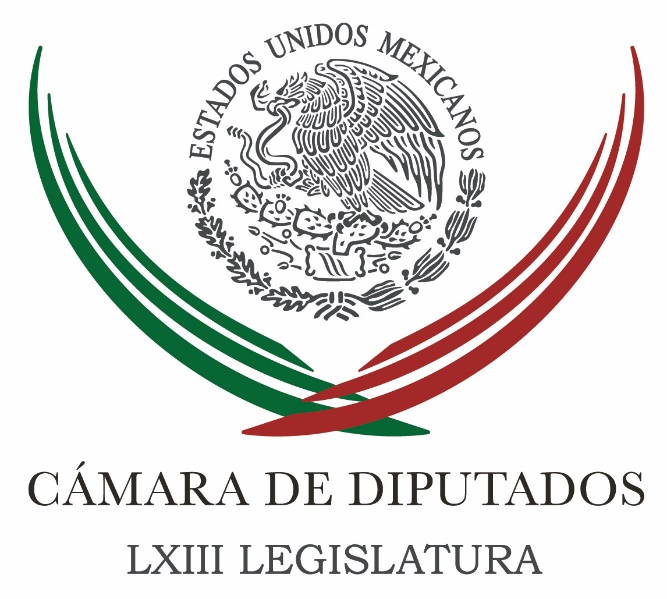 Carpeta InformativaSegundo CorteResumen:Rocío Nahle: Eva Cadena se victimizaEva Cadena: No he cometido ningún delito Agustín Basave:. Punto de vista sobre el proceso electoral del 4 de junioCongreso mexicano manifiesta su rechazo a ley antimigratoria en TexasAtinado, nombramiento de Salgado Perrilliat como secretario del SNA: EscuderoRechaza Venezuela críticas de VidegarayMéxico condena atentado terrorista en Afganistán PRI y Panal confían obtener buenos resultados el próximo domingoMiércoles 31 de mayo 2017TEMA(S): Trabajo LegislativoFECHA: 31/05/2017HORA: 09:36NOTICIERO: Noticias MVSEMISIÓN: Segundo CorteESTACION: 102.5 FMGRUPO: MVS ComunicacionesRocío Nahle: Eva Cadena se victimizaLuis Cárdenas (LC), conductor: Escribió hace un momento en el Twitter, Rocío Nahle lo siguiente: "Sí que está nervioso Yunes. Grotesco el teatro armado de hoy. Ahora es víctima quien incurrió en un solo hecho demostrado de corrupción". "¿Ahora es víctima? —pregunta en otro tuit Rocío Nahle— No pues sí estamos en el mundo al revés, los malos son otros y ella —Eva Cadena— es la buena". Se refiere Rocío Nahle en el tuit. Y, por último, otro mensaje, también lo escribe, de hecho nos responde también, a un mensaje que poníamos nosotros en Twitter hace un momento, en donde reportábamos lo que decía Eva Cadena; Eva Cadena señala al Rocío Nahle y al diputado Cruz Malpica, como los responsables de manejar las finanzas de Morena y dice Rocío Nahle: "Gran mentira, ¿mostró pruebas? Porque en Veracruz hay un responsable de finanzas de Morena, ¿cómo es posible que le den crédito?" Rocío Nahle, gracias por tomarme la comunicación, queríamos platicar contigo desde hace unos días. Gracias ahora sí por poder platicar y qué dices al respecto de esto que está señalando Eva Cadena, en un mensaje inesperado. Ayer por la noche se mandaba información, en torno a que habría una conferencia de prensa, se da la conferencia de prensa y ahí lo que dice Eva Cadena, ¿qué dices, Rocío? Buenos días. Rocío Nahle, diputada federal de Morena (RN): Que tal, buenos días Luis. Un gusto saludarte y sobre todo agradecerte este espacio. Efectivamente, el lunes yo iba volando de Minatitlán a México y no pude contestar la llamada, ya cuando llegué a Ciudad de México vi las llamadas. Pero, mira, te voy a comentar, es increíble este caso, este caso sí es de antología. Hay un solo hecho delictivo, un video donde ella está recibiendo dinero cuando ella está en un proceso electoral, de alguien que no se alcanza a ver. Ese video se hace llegar a "El Universal" y ése es el único hecho delictivo, de ahí se arma todo un espectáculo. Ahora ella por lo que veo, ahora — por lo que veo— ella se victimiza y los malos somos nosotros. Morena actuó en 48 horas; lo primero que hizo fue quitarle la candidatura a Las Choapas. El grupo parlamentario la retiró de la bancada de Morena y todavía nosotros pusimos una denuncia en la Fepade para que se investigara y, con esa investigación, ella pudiera defenderse o mostrar las pruebas de quién es la persona que le había dado dinero, porque ella estaba en un proceso electoral. Hasta ahí, de ahí se arma todo un circo. Se avienta mi nombre sin pruebas. Hoy estoy escuchando que manejamos el dinero, las finanzas; en Veracruz, Morena tiene un secretario de Finanzas, el partido, es el compañero Jaime Humberto, está fiscalizado por el INE. Los únicos recursos que yo manejo son del grupo parlamentario de Morena y estoy constantemente en auditoría por el Órgano Interno de Control de la Cámara, y soy la única coordinadora que no he tenido ni una sola observación de las auditorías que me hacen constantemente, siempre estoy en auditoría. Entonces, yo ya no le creo lo que diga la señora, no es creíble, no se le puede dar crédito a una persona que está sometida. Ahorita, si el fiscal o el gobernador Miguel Ángel Yunes, le dice que diga que su mamá es la Reina Isabel lo va decir, lo va a decir, está vulnerable, está sometida; pero una cosa es lo que diga y otra cosa es lo que pruebe. Esto ya ha ido más para allá, yo voy a hablar con mis abogados, porque tenemos que pararla, tiene que ser responsable de lo que dice y de lo que hace, sobre todo de lo que hace. Es una guerra sucia contra Morena, es un golpeteo, ha sido un montaje. El lunes fue algo increíble, se le dio en varios medios, espacios a la que agredió a López Obrador en Huatusco y yo después, cuando escuché las grabaciones dije no, no puede ser esto. Ahora esa mujer que agredió con un huevo, decía que yo y que mi gente la estaba violentando y la estaba golpeando, y armó todo un escándalo, cuando yo ni siquiera me di cuenta del ataque, yo estaba arriba del templete; cuando bajo y entro a la camioneta, ahí me doy cuenta que el licenciado había sido agredido porque él se estaba limpiando. Fue cuando dije ¿qué pasó? Yo no me había dado cuenta, porque había gente, había mucha gente. Entones, ve nada más cómo la calumnia se generaliza, porque la calumnia —como bien dicen— sino mancha tizna y eso es lo que ha estado buscando constantemente el gobierno de Yunes Linares; cuando no acusa a Cuitláhuac, cuando no acusa a Rocío Nahle, hay una guerra constante con Morena. Desde el primer mes que llegó de gobernador, el primer día empezó a atacar a Morena; vino a la zona sur y dijo que no había agua por culpa de Morena, porque allá en la sierra de Tatahuicapan está la presa de Yuridia y que Morena había tomado la presa, cuando ése es un problema añejo que tiene más de 25 años. O sea, desde el primer día que llegó ha estado montando este show mediático, ha estado montando todo este escándalo para bajar de nivel político a los veracruzanos, ¿tú crees que nos lo merecemos? Después de lo que hemos pasado con Duarte, después del lodazal que sé que se quedó aquí en las finanzas de Duarte, ahora viene él y peor, con Yunes Linares Producción, no bueno. Es tremendo. LC: Dime algo, Rocío, hay una fotografía que tú subiste a tu Twitter, que es una fotografía modificada, es una fotografía que tiene Photoshop ¿qué pasó ahí? RN: Mira, a mí me la enviaron porque circula... son como los memes, los millones de memes que circulan en Facebook, me lo enviaron y la subí, porque ella es la señora que atacó a Andrés Manuel y eso puse, "Ella es la señora que atacó a Andrés Manuel", y de eso hizo "Voy a denunciar"... Estaba pidiendo el desafuero por un meme, el gobernador; dije "Sí que está perdido". "Voy a pedir que la desafueren porque está dañando mi imagen", como si no se ha dañado su imagen con las denuncias que tiene en la PGR el propio señor. Entonces, sí es bajarle el nivel político. LC: Pero, Rocío, sí estabas en el Twitter acusando a Yunes de haber orquestado el ataque contra López Obrador y la foto era falsa, Rocío. RN: No, yo no puse que era Yunes, dije "Esta es la señora que atacó..." LC: A un lado, Yunes. RN: Sí, claro; así es, así como te comento así es. LC: Nunca decías que era un meme. RN: Me la enviaron, la subí y así fue, punto. Pero te voy a decir algo, también es un acto de cobardía que el gobernador orquesta y tiene aquí incendiando el estado, está obsesionado, obsesionada, metidísimo en la elección; obsesionado pensando, incendia un lugar, incendia otro, ataca a Morena y a la hora de un meme hace un escándalo, y si es un fotomontaje él es experto en esto, yo ahí no tengo ni discusión, pero bueno, fue eso y fue "Esta es la señora que agredió" LC: Decía textual tu tuit, aquí lo tengo: "Esta señora es la que agredió a López Obrador. Lo increíble es que 'Reforma' publicó el dicho del gobernador, que era un atentado", fue lo que dijo Yunes.RN: Es que dijo que era una autoagresión, imagínate. Imagínate "Es que fue una autoagresión", bueno, ¿cómo es que el "Reforma" toma que es una autoagresión? No, no, no, ya estamos perdidos. Se han llegado a límites en Veracruz porque eso es lo que es Yunes Linares. LC: ¿Qué es? RN: Siempre es hacer un teatro mediático, siempre es el protagonismo desmedido, acelerar, hacer escándalo y luego después él quiere salir como Superman; bueno, y son seis meses y ya estamos hartos, imagínate si durara seis años su periodo, no habría quien lo aguantara. LC: En esta foto, insisto, pareciera ser que se incrimina el gobernador, nunca dices que es meme o no es meme; dices, "Lo increíble es que el 'Reforma' publicó el dicho del gobernador", de hecho lo dijo aquí Yunes, fue cuando lo dijo "Oye, creemos que fue un autoatentado, creemos que esto se lo pudo haber mandado él mismo para desviar la atención". RN: ¡Ay, imagínate nada más! LC: Fue lo que él dijo, yo no estoy poniendo palabras de ningún lado, fue lo que él dijo. Pero, él dice que todo esto es para desviar la atención del video de Eva Cadena y ciertamente en ese video, que se da el mismo día del huevazo, del atentado —por decirlo así— a López Obrador, justamente en ese día había un video en El Universal en donde sí se escucha a Eva Cadena decir que sí son cercanos a Malpica, al coordinador de Morena en Veracruz. RN: A ver, mira, yo creo que no debemos de perdernos en el bosque, la prueba está clarísima: el hecho de corrupción, de ahí sale... LC: ¿Cuál? RN: Es que Rocía Nahle, si ella está recibiendo dinero, si hubo una carta en el "Diario de Xalapa" que sale la gente que se dedica a las peleas de gallos también denunciándola por hechos de corrupción otro día después, entonces... si hay varios hechos donde la señora estaba ocupando el puesto para sacar beneficios económicos. Imagínate que ella está recibiendo a alguien que ahora, igual que en el primer video; en el primer video le decían: "Pero este dinero es para López Obrador. ¡Se lo das a López Obrador!", muy insistentes; bueno, en el otro video es: "Hay cinco millones para López Obrador" y ella "¡Ay! Dénselo a Rocío Nahle. ¡Busquen a Rocío Nahle!" Bueno, es grotesco. Si esta señora anda recaudando dinero o juntando dinero por todos lados, ¿cómo por qué? Yo con ella jamás hablé de dinero. ¡Jamás! Pocas veces yo he hablado con ella... LC: Yo te lo pregunté antes y te lo pregunto en estos momentos, tú me dijiste que obviamente la conocías, obviamente es de Veracruz, obviamente tuviste relación con ella. Pero ella dijo hace un rato que después de los videos habló contigo y que tú le recomendaste que se deslindara del "Licenciado", así lo dijo textual hace un rato Eva Cadena, ¿es cierto?, ¿después del primer video te habló por teléfono o algo? RN: No, no es cierto, mentira. Yo nada más le mande un mensaje: "¿Qué pasó, Eva?, ¿qué es esto?" LC: Pero sí hubo comunicación entonces. RN: Un WhatsApp, y lo tengo. "¿Qué pasó?, ¿qué es esto?". "Es un montaje, me pusieron una trampa", fue todo lo que ella me contestó. Todavía intentó ella. LC: Es lo que dice ahora, que le pudieron una trampa. RN: Todavía intentó ella... No, no, no, yo tengo el mensaje, Todavía ella intentó, me pone: "Yo sé que por esto yo estoy fuera", pero todavía ella quería poner una candidata en Las Choapas. Le dije, "De ninguna manera, tú aquí ya no tienes injerencia" Eso fue todo, entonces, cómo le van a dar credibilidad a una persona que trae vicios de corrupción, de mentiras y que ahorita va a decir: que el Papa Francisco... o sea, ahorita lo que le diga el fiscal, el gobernador, quien la tiene la cuerda, lo va a hacer. ¿Qué vamos a pedir nosotros? Yo voy a pedir que intervenga la Fepade, ya, que investigue la Fepade a nivel nacional, tiene que salir esto del estado. Ojalá que lo más pronto posible se dé el desafuero en San Lázaro, para que la Fepade pueda ser investigado... LC: Para que Eva Cadena pueda ser investigada. RN: Y actuar en lo conducente. Si hay algún delito que actúen; si no hay, también, no hay porque violentarla. Nosotros no somos ni juez ni parte, pero lo que sí es decirle a la ciudadanía, a ver, "¿Ahora de victimas nosotros en Morena ahora somos victimarios?, ¿y ella ahora es "pobrecita mujer" y todo mundo le da credibilidad?" Bueno, es muchísimo el golpeteo... LC: Finalmente... RN: ¿Por qué? Déjame decirte por qué. LC: Dime. RN: Morena ha crecido muchísimo en Veracruz. El puerto de Veracruz vamos muy arriba y eso trae muy desesperado al gobernador... LC: A Miguel Ángel Yunes. RN: Nuestro candidato va por arriba del propio hijo de Miguel Ángel Yunes. Eso es todo... LC: En Veracruz, en el puerto. RN: Eso es todo. LC: O sea, ¿tú dices que le van a ganar a Fernando, se llama, Fernando Yunes? RN: Sí, claro. Sí, claro. En Veracruz, en Coatzacoalcos está violentado, se han robado paquetes electorales. Hoy se va a pedir que el INE intervenga y que ya no esté el OPLE; o sea, está caliente, porque están muy desesperados. LC: Por último, déjame preguntarte algo, porque hace unos momentos lo declaraba también Eva Cadena. Dice que es una mentira el hecho de que ella se haya reunido con la hermana del fiscal Winckler, tú me lo dijiste aquí en este espacio... RN: Así es. LC: Y después hablé con la hermana del Fiscal, con Ana María Winckler, y me dijo: "Oye, yo no he ido a Coatzacoalcos, soy una empleada, trabajo de 9:00 a 9:00, tengo hijos y no me dedico a la política ni me quiero dedicar a la política". ¿Sigues sosteniendo eso?, ¿fue la hermana de Winckler la que le dio la lana? RN: A ver, yo no le creo a Eva Cadena, ella tiene que mostrar... LC: ¿Pero a la hermana del fiscal? La hermana fue la que dijo, Eva nunca dijo nada. RN: A ver, yo no le creo a ni una ni a otra porque las dos trabajan para el gobierno del estado de Miguel Yunes. Yo no le creo, hasta que muestren los videos. Yo dije que cuando muestre los videos, y si no es, seré la primera en pedirle disculpas a la señora Winckler, pero que lo muestren, que los muestren, porque los videos los tiene el fiscal Winckler. Tiene los videos que mandaron a "El Universal" y tiene los videos que sacaron del Hotel Terranova, donde se firmó el soborno. LC: Pues ahí está el tema. Rocío Nahle, siempre un placer poder platicar contigo. RN: Al contrario, Luis. Yo te agradezco mucho y pedirle a la gente que no se deje engañar con esto, es todo un circo, un "cinito" de Yunes —yo así le puse—, porque está muy nervioso con las elecciones. LC. Bueno. Estaremos atentos. RN: Vamos muy bien. LC: Estamos atentos. Siempre abierto el micrófono. Gracias, Rocío Nahle. Buenos días. RN: Gracias a ustedes. Hasta luego. Duración 15’25’’, nbsg/m. TEMA(S): Información GeneralFECHA: 31/05/2017HORA: 09:41 AMNOTICIERO: Ciro Gómez Leyva Por la MañanaEMISIÓN: Segundo CorteESTACION: 104.1 FMGRUPO: FórmulaEva Cadena: No he cometido ningún delito Ciro Gómez Leyva (CGL), conductor: Está en la línea Eva Cadena. Eva, gracias por tomar la llamada, buenos días. Eva Cadena (EC), diputada local por Veracruz: Buenos días. CGL: La diputada Rocío Nahle dice que usted tiene mucha más información que la que dio, que usted sabe perfectamente bien quién es la mujer que le entregó el dinero, pese a que usted acaba de decir en la conferencia de prensa que no tiene clara su identidad. EC: Bueno, yo estoy en este proceso tan difícil, vengo saliendo de la conferencia. Creo que los medios tienen claro mi posición, yo he dicho que no la conozco, el nombre no lo tengo; tengo el nombre de la otra persona que se presentó. Entonces, creo que han dicho muchas cosas, ¿no?, yo por eso hoy decidí dar la cara porque no puedo permitir que sigan diciendo cosas que no son y yo estar en silencio. CGL: ¿No sabe quién esta mujer? EC: No. CGL: No lo sabe. EC: No. CGL: ¿Por qué salió hoy a dar esta conferencia, por qué no salió la semana pasada o la próxima semana, por qué hoy, miércoles 31 de mayo, último día de campañas electorales, por qué salió hoy? EC: Mira, ha sido un proceso muy difícil para mí, para mis hijos, para mi familia, las amenazas de muerte, el acoso en la prensa, el linchamiento de todo mundo, de todos los partidos, de los compañeros diputados. La verdad es que no es fácil salir y dar la cara, pero precisamente en los últimos días han inventado una serie de cosas que no son y que se tiene que aclarar, porque yo lo que he llegado a decir es lo que me costa, la verdad, y he dicho que me apego a la ley... CGL: Sí, la oímos... EC: Y sobre la ley tengo mi confianza. CGL: ¿Pero por qué hoy, por qué eligió esta fecha? EC: Bueno, la verdad es que yo he estado recluida preparando mi defensa. Hoy tengo mi defensa clara. Yo necesitaba tener tranquilidad emocional, he tenido que estar con un psicólogo también trabajando para poder asumir toda este linchamiento político que todos han hecho en mi contra, y en la conciencia de que, como bien lo dije, no he cometido ningún delito... CGL: Muy bien. EC: No me he robado nada... CGL: Muy bien. EC: Y en el afán de tener que dar la cara a la gente, porque creo que ya estuvo bueno de tantas mentiras, ¿no? CGL: Dice Rocío Nahle que detrás de usted ahora está el gobernador Miguel Ángel Yunes. EC: Bueno, yo creo que si fuera así, los spots del PRI, del PAN y de todos no estarían con mi persona. Yo no tengo acercamiento con ninguno. Ha sido muy difícil porque todos me han linchado, todos me han señalado. Los diputados del PAN se ha deslindado, el gobernador incluso ha dicho que me va a buscar con la fuerza pública. No es así. Yo creo que el interés mayor de la diputada es seguir denostando a sus contrincantes políticos y para mí, mi interés personal es demostrar mi inocencia... CGL: Bueno. EC: Entonces si los tiempos que se usan, pues es lamentable, pero así es. CGL: Aristóteles Núñez le quiere hacer una pregunta. Aristóteles Núñez (AN), extitular del SAT: Diputada, ¿me autoriza a hacerle una pregunta? EC: Dígame usted. AN: ¿Sabe usted la trascendencia de la conferencia de prensa que acaba de dar, la denuncia y la acusación que acaba de hacer, sabe la trascendencia que tiene respecto de los procesos electorales que se van a llevar a cabo el domingo? EC: Mire, yo me desenvuelvo en un distrito rural, yo creo que ciertamente hablar de las verdades pues les molestan a todos. Yo he dicho que todos los partidos son iguales, no hay uno que sea diferente y qué lamentable, porque yo viniendo del campo, de la empresa, encontrarme con lo mismo fue muy lamentable. Y además quienes más me han linchado, quienes más me han señalado, queriendo deslindarse evidentemente de lo que sí hacen y dicen que no lo hacen. CGL: Bueno. AN: Gracias. CGL: Gracias. EC: Muy amables. CGL: Muchas gracias por estas palabras, suerte en lo que venga. EC: Muchas gracias, a sus órdenes. Duración 3’52’’, nbsg/m. TEMA(S): Trabajo LegislativoFECHA: 31/05/2017HORA: 09: 12 AMNOTICIERO: Enfoque NoticiasEMISIÓN: Segundo CorteESTACION: 100.1 FMGRUPO: NRM ComunicacionesAgustín Basave: Punto de vista sobre el proceso electoral del 4 de junioLeonardo Curzio (LC), conductor: Me enlazo ahora con Agustín Basave. Doctor, ¿cómo estás? Buenos días. Agustín Basave (AB), diputado federal del PRD: Buenos días. Gusto en saludarte. LC: Pedirte tu punto de vista sobre el proceso electoral que tendremos el domingo. AB: Yo estoy de acuerdo con el riesgo de regresión o restauración autoritaria. De hecho desde ya hace varios años se está dando en México un proceso en ese sentido. Pero pensando ya en las elecciones del domingo en el Estado de México, lo que te diría es: va a ser una lucha de aparato y estructura contra enojo e indignación y va a depender del número de gente que salga a votar; si el abstencionismo es muy alto, digamos que anden por los 40 por ciento va a ganar yo creo el PRI, y si la votación sube, si hay mucha gente que salga a las casillas, entonces —pensemos a la mejor en 50 o 60 o más—, creo que ganaría Morena; eso da la impresión con base en ciertas experiencias anteriores. Aunque a las encuestas, tú lo sabes, ya no le podemos creer, han fallado tanto en México y el mundo. LC: Déjame preguntarte, déjame preguntarle al doctor en ciencia política este tema: A ver, hoy consigna Ulises Beltrán que ocho de cada diez ciudadanos se niega a contestarle a las encuestas, ¿podemos retratarle el ánimo de la población cuando no quieren hablar con los encuestadores? AB: Sí, claro. Yo creo que una de las razones por las que las encuestas han sido tan malas en México es que la gente o no dice la verdad —el famoso voto oculto— o esconde, no quiere contestar... LC: ¿Ochenta por ciento no te quiere contestar? AB: Ese voto oculto está sesgando los resultados. Pero yo creo que también hay otro problema. LC: ¿Cuál? AB: No nos hagamos tontos. Las encuestas se están usando a lo largo de las campañas como instrumentos de campaña, instrumentos de propaganda. Un partido publica una encuesta donde dice que va arriba y que va a ganar; la gente va a votar por el que cree que va a ganar y no por el que quiere. Entonces las encuestas pasaron de ser instrumentos de medición a ser instrumentos de campaña. LC: Pero pueden ser usadas. Pero ahora las tres que tenemos: "El Universal" que le da una ligera ventaja a Del Mazo, la de "Excélsior" y la de "Reforma", le da una ligera ventaja a Delfina, pues nos dan un cuadro poco claro. AB: Lo cual te dice que los encuestadores están jugando a la segura, ¿no? No se quieren volver a equivocar. Bueno, tampoco hay que ser tan suspicaces a la mejor realmente esos son los resultados objetivos, pero pareciera que muchos encuestadores no se quieren arriesgar a volver a quedar mal y dan empate técnico parta que si se sesga para un lado o el otro ellos digan "yo dije que podía ganar cualquiera, ¿no?" La verdad es que yo cada vez veo menos las encuestas, cada vez les pongo menos atención... LC: Yo las leo más mi querido Agustín, porque ciertamente me ayudan a entrar a una tormenta intelectual, que es a la que te convoco hoy. A ver, yo veo hoy que los electores independientes en el Estado de México —en esta sigo la del "El Universal"— te dicen: "A ver, usted, elector independiente, ¿por quién votaría?" Y les preguntan todos los candidatos y el 35 por ciento de esos independientes no te dice por quién va a votar. Yo te pregunto, ¿es por miedo?, ¿es por qué desconfían? AB: En todos los estados autoritarios hay temor de la población ante estos resultados. Recordarás el caso de Nicaragua en las elecciones donde todas las encuestas pronosticaban que ganarían los andinistas y que perdieron. No sé si están haciendo encuestas en urnas en el Edomex porque eso ayuda. LC: ¿Te imaginas que el domingo los lectores pensarán más en el voto útil -Mazo-Delfina- o cada quien votará por el que quiere? AB: Son dos tipos de electores, el elector que es parte de la estructura, el voto duro, el que trae la camiseta de su partido bien puesta, el que es conducido a votar y luego está el elector el independiente o indeciso que no es movido por las estructuras o aparatos, que hace sus razonamientos, ese sí debe recurrir al voto útil, pensar que conviene más llenar la balanza para tal o cual lado, pero hay una base que no va a moverse y es la primera que sale a votar. Yo creo que la elección se definirá en los tribunales. LC: En Ulises Beltrán tienes: Delfina, 28; Del Mazo, 27; Zepeda, 23 y Josefina, 19. El orden sería el que está a discutir, pero ¿tú crees que el electorado del PRD o el que va con Josefina, podría, en un momento determinado, decir, a ver, Del Mazo o Delfina porque finamente eso es lo que está en juego? AB: Sí podría darse eso, si hubiera un premio a la revelación del Estado de México se lo llevaría Juan Zepeda que ha sido el candidato más fresco, original y creativo que ha jalado más reflectores, del que quizá menos se esperaba y el que más ha dado, hay cierto consenso. Todo puede pasar y no me atrevo a hacer vaticinios. LC: Si efectivamente ganara Del Mazo con poquito y el asunto se fuera a tribunales, para el Gobierno Federal podría ser la peor de las pesadillas. AB: Sí, se le podría complicar seriamente. Para empezar, ha sido un proceso electoral muy turbio, con mucha presencia del aparato federal, mucho dinero que se ha movido. Entonces están dadas todas las condiciones para que se judicialice. Además, el PRI tiene poco que ganar y mucho que perder. Si gana, claro que es importante, pero la gente dice que es el estado del presidente; en cambio si pierde, pierde muchísimo. LC: El tema de "perder ganando" no vale en este caso. Se van a empalmar la judicialización del Estado de México y el arranque del 18. AB: Es correcto. LC: ¿Coahuila, cómo la ves? AB: Igual. Final de fotografía. Yo creo que va a perder el PRI. Me inclino a pensar que como pasó en Tamaulipas, la gente va a salir más y por lo tanto el aparato va a ser menos eficaz, pero está muy cerrada. La única que está clara es Nayarit porque todas las encuestas hablan de más del 20 por ciento de diferencia. LC: Perder dos gubernaturas en este contexto es muy duro para ellos. AB: Sin duda. Tienen más que perder no solamente en el Estado de México, le agrego los otros dos y súmale Veracruz que tampoco creo que les va a ir bien. Sí creo que tiene muy cuesta arriba un escenario cortoplacista muy cuesta arriba el PRI en cualquiera de los casos porque si gana dos la oposición y uno el PRI, aunque sea el más grande, ya no se cuentan las cosas como antes. Hay tal descontento, indignación y escepticismo entre la gente que todo mundo dirá que se la robaron y las que fueron derechas, las perdieron. Están en la lona. LC: Para el PRD, ¿qué futuro ves? AB: El PRD tiene la oportunidad de replantear muchas cosas, de relanzarse y hacer un cambio importante de cara al 2018. Para empezar, tiene que dar un debate eterno muy importante, intenso y abierto sobre qué debe hacer para el 2018. El PRD está en una situación paradójica. El momento quizás de mayor debilidad con el momento de mayor fortaleza. Mayor debilidad porque ha bajado, por la decisión de Morena y todo lo que ha pasado, pero el momento de mayor fortaleza porque puede ser el cierre de la balanza en el 2018, puede definir la elección presidencial. LC: ¿No es una sangrienta paradoja que la corriente Bautista-Zepeda sea la que replantearía el futuro del partido? AB: No necesariamente la corriente a la que te refieres, porque hay en el PRD varias corrientes. Debería haber una elección abierta de la presidencia del partido este año, quizá ya no se dé, quizá no den los tiempos y se dé otro tipo de solución, de salida con órganos colegiados. Pero ahí se puede mover la correlación de fuerzas internas de las tribus, entonces, habrá que ver qué pasa, todavía no se sabe para dónde va y el problema no es, por cierto, de una tribu, el problema es en general de las corrientes, no de una, que muy a menudo privilegian el triunfo interno sobre el triunfo externo y que les importa más ganar una candidatura contra su rival interno que ganarle al PRI afuera, por ejemplo. Ese es el problema para mí del PRD. LC: ¿En el frente de las izquierdas, a AMLO, cómo lo ves? AB: Veo una radicalización o un endurecimiento de Morena; yo no sé si sea fríamente calculado o producto de alguna cuestión emocional pero sí veo que se están corriendo a la izquierda, se está radicalizando y se están endureciendo. Eso les puede ser rentable en términos electorales porque si el enojo y hartazgo de la gente está en grande, quieren eso y a lo mejor resulta que ese movimiento puede ayudarles. Pero si la gente ya no se mueve o ya no tanta gente se mueve por el enojo, pues sí les puede costar votos y resultar contraproducente como pasó en otras ocasiones. Duración: 17’ 19” bmj/mTEMA(S): Trabajo LegislativoFECHA: 31/05/2017HORA: 12: 11 PMNOTICIERO: 20 Minutos OnlineEMISIÓN: Segundo CorteESTACION: OnlineGRUPO: 20 MinutosCongreso mexicano manifiesta su rechazo a ley antimigratoria en TexasLa Comisión Permanente del Congreso de la Unión rechazó y lamentó la promulgación en Texas de la Ley SB4, al considerar que atenta contra la dignidad de las personas y fomenta la xenofobia y discriminación racial. En un punto de acuerdo publicado en la Gaceta Parlamentaria, los legisladores exhortan a la Secretaría de Relaciones Exteriores (SRE) para que, a través de la red consular en ese estado norteamericano, se refuercen las labores de asistencia legal y protección consular los migrantes mexicanos. El Congreso mexicano también saludó la decisión de diversas urbes en Estados Unidos de declararse “ciudades santuario” de migrantes y manifestó su amplio reconocimiento a la labor de abogacía que realizan organizaciones civiles humanitarias en la defensa de los derechos de connacionales residentes en ese país. La Ley SB4 prohíbe las denominadas "ciudades santuario" y autoriza a policías cuestionar el estatus migratorio de un detenido por cualquier motivo. Fue aprobada el 27 de abril pasado en la Cámara de Representantes y el 3 de mayo en el Senado de Texas, y promulgada el 7 de mayo por el gobernador de ese estado, Greg Abbott. Además, dicha ley obliga a las agencias estatales del orden a colaborar y cumplir con las medidas de detención de inmigrantes indocumentados del Servicio de Inmigración y Control de Aduanas (ICE). bmj/mTEMA: Información GeneralFECHA: 31/05/17HORA: 00:00NOTICIERO: MVS Noticias OnlineEMISIÓN: Segundo CorteESTACIÓN: OnlineGRUPO: MVS ComunicacionesAtinado, nombramiento de Salgado Perrilliat como secretario del SNA: EscuderoEl presidente de la Mesa Directiva del Senado, Pablo Escudero Morales, consideró atinado el nombramiento de Ricardo Salgado Perrilliat como secretario Técnico del Sistema Nacional Anticorrupción.En un comunicado, Pablo Escudero felicitó a Ricardo Salgado por su nombramiento y reconoció su trayectoria, profesionalismo y experiencia, lo que calificó como un acierto en el arranque del Sistema.Destacó que el Secretario Técnico del Sistema Nacional Anticorrupción cuenta con un excelente perfil, lo que permite garantizar un gran desempeño en este importante cargo, y augura éxito sus funciones.No obstante, Escudero Morales reconoció que el Comité de Participación Ciudadana inició con tropiezos su actuación en la selección de la terna presentada al Órgano de Gobierno para el nombramiento del Secretario Técnico.Indicó que, ante los reclamos y señalamientos de opacidad, favoritismos y ausencia de principios de rendición de cuentas, el Comité Ciudadano deberá corregir y solventar de manera rápida y eficiente dichos inconvenientes.Finalmente, el presidente de la Cámara Alta pidió que se otorgue un voto de confianza al Comité de Participación Ciudadana y manifestó su seguridad de que de manera pronta corregirán estas deficiencias y errores. ys/m.TEMA(S): Información GeneralFECHA: 31/05/2017HORA: 10:40 AMNOTICIERO: Reforma OnlineEMISIÓN: Segundo CorteESTACION: OnlineGRUPO: ReformaRechaza Venezuela críticas de VidegarayLa Canciller venezolana, Delcy Rodríguez, arremetió en Twitter contra Videgaray y rechazó que Venezuela ya no sea una democracia.La Canciller venezolana, Delcy Rodríguez, rechazó las declaraciones ayer de su par mexicano, Luis Videgaray, que afirmó que Venezuela ya no es una democracia funcional."Venezuela rechaza infames e inmorales declaraciones de @LVidegaray que expresan su sumisión al país hegemón para que ampare su Estado fallido", publicó en su cuenta de Twitter la Canciller.Videgaray dijo el martes que el Gobierno de Venezuela tiene rasgos autoritarios y que el país dejó de ser una democracia funcional.Esto, un día antes de que los Ministros de Relaciones Exteriores de los países de la OEA se reúnan para tratar la crisis que sacude a la nación petrolera."Es lamentable que el gobierno de México agreda a pueblos latinoamericanos y viole grave y masivamente los DDHH de su propio pueblo."Narcotráfico, asesinato de periodistas y violencia social lo convierten a México en uno de los países más peligrosos del mundo."México es hoy uno de los países más desiguales de nuestra región, comprometiendo seriamente el buen funcionamiento de la democracia", añadió Delcy en una serie de tuits sobre el País.El funcionario mantiene un pulso con Caracas por su postura sobre la situación venezolana.México fue uno de los países que a principios de año puso el tema de Venezuela en la cima de la agenda de la OEA.Actualmente, también es uno de los países que solicitan al organismo que se pare la convocatoria en Venezuela a una Asamblea Nacional Constituyente, pues, en los términos en los que se haría, sería un golpe de Estado, según los críticos de la iniciativa.El Canciller mexicano aseguró ayer que México usará todos los canales diplomáticos para ayudar a que Venezuela logre una solución pacífica de sus problemas.".@LVidegaray pretende lo imposible: construir un muro entre nuestros pueblos, unidos por lazos históricos de dignidad indisolubles", acusó la encargada de la diplomacia venezolana en un último tuit sobre el Canciller mexicano. ar/mTEMA(S): Información General FECHA: 31/05/17HORA: 00:00NOTICIERO: MVS Noticias OnlineEMISIÓN: Segundo CorteESTACIÓN: OnlineGRUPO: MVS ComunicacionesVidegaray sostiene nueva reunión con Tillerson en EEUUComo parte de una nueva gira de trabajo por Washington, la capital de Estados Unidos, el secretario de Relaciones Exteriores (SRE), Luis Videgaray Caso, se reunió este miércoles con el secretario de Estado, Rex Tillerson, y con la ministra de Relaciones Exteriores de Canadá, Chrystia Freeland.Durante el encuentro, realizado en el Departamento de Estado, los funcionarios analizaron temas regionales y acordaron continuar trabajando por el desarrollo, paz y prosperidad de la región, informó la SRE en un comunicado. ys/m.TEMA(S): Información GeneralFECHA: 31/05/2017HORA: 10: 26 AMNOTICIERO: 20 Minutos OnlineEMISIÓN: Segundo CorteESTACION: OnlineGRUPO: 20 MinutosMéxico condena atentado terrorista en Afganistán El Gobierno de México, por medio de la Secretaría de Relaciones Exteriores (SRE), condenó el atentado terrorista perpetrado hoy en el distrito diplomático de Kabul, capital de Afganistán, donde un coche bomba provocó al menos 80 muertes y dejó más de 350 heridos. En un comunicado de la cancillería, México expresó sus condolencias y solidaridad al pueblo y gobierno afganos, así como a los familiares de las víctimas. Agregó que el gobierno mexicano reitera la inviolabilidad de las misiones diplomáticas, así como su total rechazo al terrorismo en todas sus formas y manifestaciones. bmj/mTEMA(S): Información GeneralFECHA: 31/05/2017HORA: 10:30 AMNOTICIERO:Fórmula OnlineEMISIÓN: Segundo CorteESTACION: OnlineGRUPO: FórmulaEva Cadena da golpe brutal a Morena para elecciones en Edomex: analistasSin duda alguna la diputada de Veracruz, Eva Cadena, le está dando un golpe brutal al Movimiento de Regeneración Nacional (Morena) de cara a las elecciones del 4 de junio en el Estado de México con las declaraciones que dio este martes 31 de mayo, último día de campaña antes de la elección.En el estudio con Ciro Gómez Leyva, Aristóteles Núñez, exjefe del Servicio de Administración Tributaria (SAT), consideró que fue muy oportuna la conferencia de prensa de la excandidata de Morena al municipio de Las Choapas, en la que acusa a Morena de utilizar recursos irregulares y haberla dejado sola después de publicarse videos en donde recibe dinero a favor de Andrés Manuel López Obrador."Muy oportuna para el proceso electoral, una acusación muy fuerte a Morena; la participación de Eva Cadena fuese un factor en el Estado de México".Por su parte, Federico Arreola, director de SDP Noticias, recordó que desde varios días que Alfredo del Mazo, candidato del Partido Revolucionario Institucional (PRI), se encuentra en la línea del 30 por ciento de preferencias a su candidatura.Mientras que Delfina Gómez, candidata de Morena, está más o menos en el mismo nivel, "un poquito abajito en casi todas las encuestas, pero Delfina Gómez sube y baja bastante".Pero lo que la sube y la baja bastante son estos problemas de Morena. "Andrés Manuel se equivocó bastante al insistir en pelear con (Miguel Ángel) Yunes, el gobernador de Veracruz, y el tema veracruzano es el que más mueve a Delfina en las encuestas. El último día de campaña, a partir de mañana poca gente ya va a hablar de las elecciones, le dan un golpe brutal a Morena".En opinión de Aristóteles Núñez, el domingo se vislumbra una gran abstención por parte del electorado; pero también consideró que de haber tenido un mes más en campaña Juan Zepeda, candidato del Partido de la Revolución Democrática (PRD), hubiera podido llevarse la elección mexiquense y pasar sobre Alfredo del Mazo y Delfina Gómez. "Juan Zepeda me cae muy bien, ha sido de los más consistentes, ha sido el que más ha crecido, trae un 17 por ciento constante en todas las demás encuestas. Si Juan Zepeda hubiera tenido un mes más, le gana a los dos".Para Andrés Manuel López Obrador es fundamental el Estado de México antes de la elección presidencial del siguiente año, destacó Arreola, porque de no ganar la gubernatura mexiquense sus simpatizantes tendrán una gran decepción. "Un general victorioso finalmente necesita vitorias y Andrés Manuel no ha tenido ninguna, excepto la Jefatura de Gobierno del DF que la logró en una elección muy cerrada. Andrés Manuel a la fecha en mi opinión ganó en 2006 pero se la robaron, ya no pudo ganar en el 12, en Veracruz con un gran candidato Cuitláhuac García no ganó, no pasó nada, no hubo mayor decepción, en Zacatecas no dio batalla”."En el Estado de México se ha generado la percepción, por lo menos entre los simpatizantes de López Obrador, de que ahora sí vamos a ganar y tenemos la fuerza para ganar, y necesitan ganar algo antes del 18. Si no ganan Estado de México, está muy cerca el 18 y ya no hay nada, el sentimiento de decepción de miles o millones de ciudadanos que están viendo en Morena una opción va a ser muy grande".Caso contrario al pensamiento de Aristóteles Núñez quien ve al político tabasqueño con más fuerza de la que se cree para 2018, aun perdiendo el Estado de México."Andrés puede capitalizar si se vuelve un candidato cordial, cortes y deja ese perfil de mesiánico Andrés Manuel puede ser presidente en 2018". ar/mTEMA(S): Información General FECHA: 31/05/17HORA: 00:00NOTICIERO: MVS NoticiasEMISIÓN: Segundo CorteESTACIÓN: OnlineGRUPO: MVSEstrategia de Eva Cadena es porque Anaya y Yunes buscan la presidencia en 2018: BatresMartí Batres, presidente del Movimiento de Regeneración Nacional (Morena) en la Ciudad de México, declaró que hay preocupación del régimen y por ello “lanza ofensivas como las de Eva Cadena para atacar a Morena”.En entrevista con Luis Cárdenas para NoticiasMVS, Batres, se refirió a la conferencia de prensa que realizó la diputada local por Veracruz en la que dijo que Morena incurre en prácticas irregulares.El líder de Morena en la capital del país sostuvo que “a la única que hemos visto recibir dinero” fue a Eva Cadena y no a Rocío Nahle ni a Amado Cruz Malpica”, en referencia a los videos en donde la ex candidata a la alcaldía de Las Choapas fue captada.En la entrevista, Martí Batres, sostuvo que Eva Cadena trabaja con el gobernador de Veracruz, Miguel Ángel Yunes, al señalar que “es gente de él y al regresar al Congreso de Veracruz fue apapachada por el PAN”.Batres calificó a Eva Cadena de “corrupta” y cuando salió el video fue expulsada de Morena.Además, indicó que la estrategia de Eva Cadena es porque Ricardo Anaya, presidente nacional del PAN y Yunes buscan ser candidatos a la presidencia de la República en 2018. ys/m.TEMA: Información GeneralFECHA: 31/05/17HORA: 00:00NOTICIERO: MVS Noticias OnlineEMISIÓN: Segundo CorteESTACIÓN: OnlineGRUPO: MVS ComunicacionesPRI y Panal confían obtener buenos resultados el próximo domingoEn el último día de las campañas; los dirigentes nacionales del PRI y Nueva Alianza (Panal), Enrique Ochoa Reza y Luis Castro, respectivamente, confiaron obtener buenos resultados en los comicios del domingo 4 de junio.Ochoa Reza aseveró que su partido y sus aliados, entre los que se encuentran el Partido Verde y el Panal, se alzarán con el triunfo en las tres entidades donde se elegirá gobernador, además de que competirán con firmeza en los 212 municipios en Veracruz y destacó que el triunfo se basará en campañas constructivas. “Con base en propuestas, con base en campañas constructivas y haciendo a un lado las campañas negras que están tratando de promover nuestros adversarios, tratando de convertir las elecciones en un lodazal, las candidatas y  los candidatos del PRI estamos a favor de una democracia constructiva, propositiva, pacífica y respetuosa. Vamos a la contienda del domingo confiados, de que contamos con el apoyo del voto libre y razonado de las mujeres y hombres de México”.Por su parte, en entrevista con NoticiasMVS, Castro Obregón estimó que el triunfo está asegurado en el Estado de México y Coahuila, mientras que en Nayarit el resultado aún es incierto, por lo que pidió al resto de los partidos no confiarse.“Tendremos crecimiento en las cuatro entidades, nuestros estudios y números nos dicen que hay incertidumbre, está por definirse Nayarit, es el más competido, el más reñido, aunque tenemos todos los elementos para dar la pelea hasta el final; nuestros números también nos dicen que tenemos, sin que deje de haber competencia, ventaja en el Estado de México y Coahuila, tenemos ventaja muy clara pero que no nos debe dar confianza”.Luis Castro comentó que en Veracruz su partido será la sorpresa, pues esperan obtener el triunfo en 10 alcaldías, entre ellas la de la capital, aunque insistió que ningún resultado está asegurado.Destacó que votar por el Panal es votar para corregir lo que está en mal, pero sin poner en riesgo los logros alcanzado en beneficio de la sociedad.El dirigente aliancista hizo un llamado a la población a participar el próximo domingo y hacerlo en un ambiente democrático, mientras que a los candidatos y partidos políticos los invitó a cumplir la ley y respetar los resultados de los comicios. ys/m.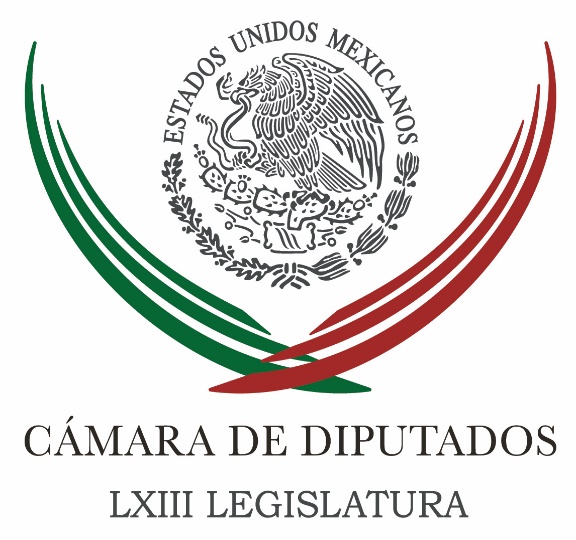 Carpeta InformativaTercer CorteResumen: Aspirantes a contralores internos deben presentar declaraciones de interésDiputados piden al Ejecutivo abrir el debate sobre renegociación del TLCANDiputada denuncia que el gobierno solapa actos de corrupción en IMSSCandidato de PT, chimoltrufio, rogón y travesti político: PRI y PRDVidegaray pide a OEA "actuar con urgencia" ante crisis en VenezuelaDiscute Guajardo renegociación del TLCAN con titulares de Desarrollo EconómicoGobernadores buscarán acuerdos sobre seguridad este viernesMancera exhorta a Peña Nieto a discutir tema de salario mínimoRocío Nahle debe aclarar imputaciones a Morena: Yunes Linares31 de mayo de 2017TEMA(S): Información GeneralFECHA: 31/05/17HORA: NOTICIERO: Noticias MVSEMISIÓN: Tercer CorteESTACION: InternetGRUPO: MVSAspirantes a contralores internos deben presentar declaraciones de interésAngélica Melín, reportera: Las comisiones de Vigilancia de la Auditoría Superior de la Federación y de Transparencia de la Cámara de Diputados, informaron que los aspirantes a titulares de órganos internos de control de organismos autónomos deben presentar su declaración de interés y documentos faltantes a más tardar el próximo 7 de junio. De lo contrario, señalaron los presidentes de ambas instancias parlamentarias, quienes no cumplan estos requisitos quedarán fuera del proceso de selección.Recordaron que quienes buscan ocupar el puesto de contralores internos en el Instituto Nacional de Transparencia, Acceso a la Información y Protección de Datos Personales (INAI), la Comisión Federal de Competencia Económica (Cofece) y el Instituto Federal de Telecomunicaciones (IFT), y no pudieron entregar sus expedientes completos, aún tienen oportunidad.Añadieron que de los 68 aspirantes registrados, 26 deben hacer llegar al Palacio Legislativo de San Lázaro los documentos que les hicieron falta; aunado a que 42 de ellos no han presentado su declaración de interés.Señalaron que la ronda de entrevistas a quienes cumplan con todos los requerimientos establecidos en la convocatoria, incluyendo la declaración de interés, serán llamados a participar en las rondas de entrevistas que iniciarán el próximo 22 de junio.Asimismo, las comisiones dictaminadoras publicaron en la página de internet de la Cámara de Diputados la lista con los nombres de los aspirantes. Masn/mTEMA(S): Trabajo LegislativoFECHA: 31/05/176HORA: NOTICIERO: Noticias MVSEMISIÓN: Tercer CorteESTACION: Online:GRUPO: Noticias MVS0Diputados piden al Ejecutivo abrir el debate sobre renegociación del TLCANAngélica Melin Campos, reportera: La fracción parlamentaria del Partido de la Revolución Democrática (PRD) en la Cámara de Diputados, reiteró la solicitud al Gobierno Federal, de abrir el proceso de discusión en torno a la renegociación del Tratado de Libre Comercio (TLCAN) a expertos, legisladores, ciudadanos, trabajadores, empresarios, organizaciones defensoras de migrantes y la sociedad civil.Las diputadas perredistas María Cristina García y Karina Barón, así como el diputado Sergio López, señalaron que los sectores de la sociedad en México deben participar en la discusión y debate a nivel nacional, sobre los cambios que se aplicarán al Tratado con Estados Unidos y Canadá.Asimismo, demandaron que las secretarías de Economía (SE) y de Relaciones Exteriores (SRE), atiendan la petición de entregar un informe sobre las estrategias que el Gobierno Federal llevará a la negociación con los socios comerciales de América del Norte.De igual modo, pidieron que esas dependencias federales convoquen a una consulta pública en la materia a representantes de los sectores productivos a nivel nacional, regional y local.También llamaron al Ejecutivo Federal y dependencias como la Cancillería, la Secretaría de Gobernación (Segob) y el Instituto de Mexicanos en el Exterior (IME), a desarrollar una estrategia integral frente a la revisión del TLCAN.Manifestaron que es necesario ampliar la discusión a nivel nacional y tomar en cuenta los puntos de vista de ciudadanos, especialistas, organizaciones campesinas, trabajadores y otros grupos de representación, con el fin de tener una visión conjunta sobre el estado de la relación económica, social y política de los tres socios comerciales.Indicaron que la incertidumbre generada a partir de la llegada del presidente Donald Trump,  con posiciones y políticas amenazantes en particular hacia los migrantes, requiere que México vaya a las renegociaciones del Tratado con una postura unánime y firme.Asimismo, señalaron que será fundamental garantizar la transparencia en las rondas de diálogo con los gobiernos de Estados Unidos y Canadá, para que la población en su conjunto esté enterada a detalle de la toma de decisiones en cuestión.Consideraron que la renegociación en condiciones de transparencia y rendición de cuentas, permitirá sugerir al Gobierno Federal la inclusión de temas como el comercio electrónico, telecomunicaciones, energía, salud e intercambio de información.  Incluso, propusieron realizar una consulta pública sobre los procedimientos de la revisión del acuerdo comercial, en la que deberían participar los más diversos sectores productivos, laborales, económicos, sociales, académicos sindicales, legislativo e incluso el Poder Judicial.También, llamaron al gobierno a mexicano a mantenerse alerta y no permitir que en las rondas de trabajo con los gobiernos norteamericano y canadiense, se impongan aranceles y otros mecanismos que pudieran poner freno al intercambio comercial en la región.México debe pugnar por el mantenimiento de una zona de libre comercio con reglas claras y permanentes, sin ventajas para ninguno de los participantes y sin elementos que pudieran perjudicar a sus habitantes. dlp/mTEMA(S): Trabajo LegislativoFECHA: 31/05/176HORA: 17:50NOTICIERO: La Jornada.comEMISIÓN: Tercer CorteESTACION: Online:GRUPO: La Jornada.com0Diputada denuncia que el gobierno solapa actos de corrupción en IMSSRoberto Garduño, reportero: Rocío Nahle, promotora de un punto de acuerdo en la Comisión Permanente del Congreso de la Unión que pretendía transparentar una licitación internacional en el Seguro Social para contratar a empresas de seguridad para todas las instalaciones el instituto a nivel nacional, denunció que “en el gobierno federal se protege a los corruptos”.La aseveración de la legisladora obedece a que la investigación que ella promovió, junto a los senadores Miguel Barbosa y Manuel Bartlett, produjo el despido de David Palacios, director administrativo del instituto, “pero fue para protegerlo porque ahora lo envían a Petróleos Mexicanos (Pemex). Esto es un circo mediático y obedece a una política deliberada para proteger a amigos y corruptos”.El mes pasado en el Senado de la República, donde se celebraron las sesiones de la Comisión Permanente del Congreso de la Unión, Nahle y Barbosa dieron a conocer que en el Seguro Social existían visos de opacidad en el concurso para otorgar los contratos a diversas empresas especializadas en materia de seguridad privada.El monto de los contratos asciende a más de 2 mil 300 millones de pesos, y ambos legisladores advirtieron que la duración de este se extendería hasta el año 2020.Reprocharon que precisamente fuera multianual y tocara a la próxima administración del instituto, más allá de 2018.El Seguro Social respondió argumentando que el carácter multianual del contrato, y el monto del mismo, obedecía a una política de reducir costos y beneficiar el presupuesto del Seguro Social.No obstante, los legisladores reprocharon tal postura y exigieron transparentar tal procedimiento. El instituto respondió que la Secretaría de la Función Pública (SFP) y el órgano interno de control mantenían, en el terreno de la transparencia, el contrato y no existían rasgos de opacidad.Ahora, la diputada Nahle, al conocer el despido de David Palacios y su consecuente contratación en Pemex reprochó con dureza que “este país se encuentra en franca descomposición, y ahora el Seguro Social, nuestra principal institución en materia de protección a las mayorías, está atestiguando beneficios a empresarios como en los casos de OHL y Odebrecht”.Así, se dio a conocer que mañana jueves se resolverá el proceso de licitación internacional y se perfilan como probables ganadoras empresas que han manifestado altos ingresos netos con la obtención de contratos, pero raquíticas utilidades:Servicios Industriales e Institucionales S.A de C.V., con el R.F.C. S11940076. En su propuesta, sus ingresos por el contrato sería de 472 millones 683 mil pesos y la utilidad neta (ganancia para sus propietarios) apenas sería de 6 millones 110 mil pesos. Se acusa que de acuerdo a su situación fiscal, no alcanza a tener un soporte financiero para sufragar la nómina por las partidas por las que participa.También se encuentra la empresa Protección Resguardo y Servicios Empresariales, con R.F.C. PRS050620JW6. Este participante propone un contrato por 56 millones 710 mil pesos e informa que su utilidad neta será de cero. Y en el caso de Protección y Alarmas Privadas, S.A. de C.V., con R.F.C. PAP990622K86, sus ingresos netos, si llegase a obtener el contrato serían de 800 millones 279 mil pesos, mientras que su utilidad neta apenas alcanzaría los 6 millones 207 mil pesos. dlp/mTEMA(S): Trabajo LegislativoFECHA: 31/05/17HORA: 19:26NOTICIERO: Milenio.comESTACIÓN: Online GRUPO: Milenio0Candidato de PT, chimoltrufio, rogón y travesti político: PRI y PRDLos coordinadores del PRI y el PRD en la Cámara de Diputados reprobaron la declinación de González Yáñez por la candidata de Morena y coincidieron en que el PT defraudó a su militancia. Elia Castillo y Fernando Damián.- Ciudad de México. Las fracciones del PRI y PRD en la Cámara de Diputados calificaron de "rogón, incongruente", "travestista político" y "chimoltrufio" a Óscar González Yáñez, candidato del PT a la gubernatura del Estado de México, y coincidieron en que el partido y su abanderado "defraudaron a su militancia" al declinar por la candidata de Morena, Delfina Gómez.En entrevista, el coordinador del PRI, César Camacho, adelantó que su partido acopiará elementos y actuará en consecuencia, debido al audio dado conocer por MILENIO en que se habla del uso de recursos públicos para financiar a Morena mientras González Yáñez fue alcalde del municipio de Metepec."Óscar personifica al PT de cuerpo entero. Él, como su partido, acredita incongruencia, inconsistencia política, revela una actitud despechada, como se dice coloquialmente, de un 'rogón', después de haberse manifestado de manera tan agria", dijo el priista.Agregó que está seguro de que se dispusieron recursos públicos a la "causa política de un eterno candidato (Andrés Manuel López Obrador)", tal y como "con toda la objetividad" González Yáñez lo narra en el audio en cuestión.Por lo tanto, Camacho consideró que el audio en que el petista despotrica contra el tabasqueño es una oportunidad para que "se autodesenmascaren" los dirigentes de Morena y el PT."Si alguien todavía le podría haber guardado cierta actitud de respeto o consideración, con esto, sencillamente, en lo político y en lo personal no son gente de fiar", subrayó el diputado federal por el Estado de México.Al respecto, el vicecoordinador del PRD, Jesús Zambrano, consideró que la respuesta de González Yáñez, quien negó haber sido obligado a declinar, es sólo una justificación ante los hechos, "que son los que cuentan".Añadió que el cuestionamiento para Oscar González Yáñez debe ser "¿a cambio de qué?" y "¿quién 'pompó'?", tras considerar que nada justifica la incongruencia política."En el caso del candidato del PT en el Estado de México, yo quedo asombrado de la enorme versatilidad, de la enorme capacidad de cambio y de transfiguración, de travestismo político que ha tenido este candidato, ojalá y no me vayan a acusar de homófobo, pero en todo caso, respetando a quienes en sus preferencia sexuales y sus propias inclinaciones hacen esto, pero me parece que en política un día decir una cosa y al otro día hacer y decir otra, eso es una forma de fraude al electorado, es una especie de chimoltrufio político, como hoy digo una cosa, mañana digo otra", insistió.   Jam/mTEMA(S): Información GeneralFECHA: 31/05/176HORA: 16:21NOTICIERO: El Universal.comEMISIÓN: Tercer CorteESTACION: Online:GRUPO: El Universal.com0Videgaray pide a OEA "actuar con urgencia" ante crisis en VenezuelaEFE: Washington: El canciller de México, Luis Videgaray, opinó hoy que el agravamiento de la crisis en Venezuela y las "alteraciones a su orden democrático" merece que los países de la OEA actúen "con urgencia" mediante "nuevas gestiones diplomáticas" y ofreció a su país para participar en ellas."La aguda polarización en los últimos dos meses, más el recrudecimiento de violencia, con heridos y muertos, nos obliga a todos a actuar con urgencia", aseguró Videgaray durante la reunión de cancilleres de la Organización de los Estados Americanos (OEA) sobre la situación social y política en Venezuela.Videgaray aseguró que "la comunidad internacional, y en particular la comunidad hemisférica, tiene la responsabilidad de actuar para que las partes puedan acercar posturas y dar seguimiento puntual" a la crisis en Venezuela, y negó que eso suponga una injerencia en los asuntos internos del país sudamericano."El principio de intervención (en los asuntos internos de un país) no puede ser invocado para esconder alteraciones al orden democrático", opinó Videgaray.El canciller expresó su preocupación por la "falta de garantías para ejercer el derecho a manifestarse" en Venezuela y el "alto número de detenciones arbitrarias", una "situación contraria a los principios constitucionales del Estado venezolano" que "ha sido ya claramente denunciada por la Comisión Interamericana de Derechos Humanos (CIDH)".Indicó, además, que iniciativas como la anunciada por el presidente venezolano, Nicolás Maduro, de crear una Asamblea Constituyente para reformar la Carta Magna "profundizan el clima de desconfianza" en el sistema político, unidas a las "restricciones a importantes actores políticos, encarcelados o inhabilitados"."Ni la negación de sus problemas ni el aislamiento u autoexclusión de la OEA ayudarán a Venezuela a encontrar soluciones", advirtió Videgaray."México reitera su voluntad para dar atención a esta grave crisis si así lo deciden los venezolanos", subrayó Videgaray, quien consideró necesario "emprender nuevas gestiones diplomáticas para lograr la normalización" de la situación democrática en Venezuela."Si esta reunión de consulta de cancilleres resuelve generar instancias de acuerdos, de ayuda humanitaria y reconciliación internacional, México expresa su voluntad de participar activamente", concluyóVENEZUELA ARREMETE CONTRA VIDEGARAYMás temprano, la canciller venezolana, Delcy Rodríguez, lanzó una serie de tuits en los que calificó de "infames" e "inmorales" unas declaraciones de su homólogo de México, Luis Videgaray, quien dijo que la resolución que se presentará hoy ante la OEA sobre la crisis venezolana debe ser "clara" e incluir la necesidad de abrir un "canal humanitario"."Venezuela rechaza infames e inmorales declaraciones de Luis Videgaray que expresan su sumisión al país Hegemón para que ampare su Estado fallido", señaló Rodríguez en su cuenta en Twitter.La ministra de Relaciones Exteriores consideró "lamentable que el Gobierno de México agreda a pueblos latinoamericanos y viole grave y masivamente los derechos humanos de su propio pueblo"."Narcotráfico, asesinato de periodistas y violencia social lo convierten a México en uno de los países más peligrosos del mundo (...) México es hoy uno de los países más desiguales de nuestra región, comprometiendo seriamente el buen funcionamiento de la democracia", añadió la funcionaria.La jefa de la diplomacia venezolana consideró que Videgaray "pretende lo imposible: construir un muro entre nuestros pueblos, unidos por lazos históricos de dignidad indisolubles". dlp/mTEMA(S): Información GeneralFECHA: 31/05/176HORA: 18:03NOTICIERO: La Jornada.comEMISIÓN: Tercer CorteESTACION: Online:GRUPO: La Jornada.com0Discute Guajardo renegociación del TLCAN con titulares de Desarrollo EconómicoJulio Reyna Quiroz, reportero: Los secretarios de Desarrollo Económico de las entidades federativas y el titular de la secretaría de Economía (SE), Ildefonso Guajardo Villarreal, se reunieron este miércoles para abordar la renegociación del Tratado de Libre Comercio para América del Norte (TLCAN).Agrupados en la Asociación Mexicana de Secretarios de Desarrollo Económico (AMSDE), los funcionarios estatales conocieron la postura del gobierno federal frente a las conversaciones del acuerdo trilateral.Según un comunicado de la SE, Guajardo Villarreal señaló que el desafío que enfrenta México en América del Norte hace necesario redoblar esfuerzos para diversificar la agenda comercial del país, y hoy es la oportunidad de modernizarlo a 23 años de funcionamiento.El funcionario federal expuso los proyectos más relevantes de las distintas áreas de la SE y su sector coordinado, y enfatizó en el trabajo conjunto y la alineación de esfuerzos entre los gobiernos de la República y de los estados para impulsar el desempeño económico de México.La AMSDE es un órgano de coordinación y trabajo que conjunta a los 32 secretarios de desarrollo económico o su equivalente. Parte de sus objetivos es intercambiar experiencias, programas y acciones encaminadas al desarrollo económico de las entidades federativas, de las regiones y del país.Además, opera como una instancia de consulta, apoyo mutuo, coordinación y cooperación entre los funcionarios estatales, lo que les permite solucionar eventualidades del sector económico.A la reunión acudieron los subsecretarios de la SE Rocío Ruiz Chávez, Rogelio Garza Garza, Juan Carlos Baker y Mario Cantú. dlp/mTEMA(S): Información GeneralFECHA: 31/05/17HORA: 18:20NOTICIERO: 24 Horas.mxESTACIÓN: Online GRUPO: 24 Horas0Gobernadores buscarán acuerdos sobre seguridad este viernesSe está impulsando una nueva visión en la que se tiene que construir policía y se tiene que reforzar la seguridad ciudadanaEl jefe de Gobierno de la Ciudad de México, Miguel Ángel Mancera, informó que la Conferencia Nacional de Gobernaciones (Conago) se reunirá el viernes en la capital del país para tratar temas sensibles, torales, para el desarrollo de la seguridad nacional.Expuso que se está impulsando una nueva visión en la que se tiene que construir policía y se tiene que reforzar la seguridad ciudadana, y una vez logrado esto pasar a las siguientes etapas.Al presidir la XXXVI Asamblea Ordinaria del Centro Empresarial de la Ciudad de México Sindicato Patronal, en el Club de Banqueros, explicó que este país tradicionalmente ha dejado de construir policía y esa es una de las razones por la que se enfrentan hoy los retos de inseguridad.Advirtió que no se construyó policía y, en cambio, se solicitó el auxilio de las Fuerzas Federales, con el Ejército, la Marina y la Policía Federal, para cubrir todos esos huecos que dejaban las policías locales. Expuso que en la Conago se tratarán también las reformas al sistema adversarial acusatorio.“Tenemos nosotros en la Ciudad de México que a partir de su implementación hemos tenido una curva de descenso de personas en privación de la libertad de los centros de reclusión. Pasamos en esta administración de tener 40 mil personas en prisión a tener 29 mil. La cifra no es nada sencilla”, advirtió.Recordó que la capital enfrentó esta problemática en otra época, cuando cambió la legislación sobre el robo, y entonces hubo una salida aproximada de tres mil personas de prisión y se dispararon los índices delictivos.“Hoy la Ciudad tiene que rediseñar y estar rediseñando cómo enfrenta esta problemática. Pero tenemos este reporte: no puede ser posible que cuando hay un robo con allanamiento, con fractura de cerraduras, con un riesgo claro para la sociedad, sea opcional para la víctima que se decrete una prisión preventiva o no”.Además, subrayó, “se deja a la víctima que ella decida si una persona que se metió a su casa se va a la cárcel. Eso no puede seguir siendo así”.También, dijo, se buscará que haya un consenso sobre esta “incomprensible” falta de aprobación de la ley de armas que agrava la portación ilegal.Asentó que todos los días en esta ciudad se detienen a cuatro, cinco o más personas portando armas de manera ilegal y a las 24 horas están en la calle. “Es un incentivo en sentido inverso, un incentivo perverso para la delincuencia. Entonces es importante que se apruebe esto”.Desde febrero, dijo, “estamos esperando la aprobación en la Cámara de Diputados. Estos son algunos de los temas en que seguiremos avanzando en la Conago”.   Jam/mTEMA(S): Información GeneralFECHA: 31/05/17HORA: 17:00NOTICIERO: Excelsior.comESTACIÓN: Online GRUPO: Excelsior0Mancera exhorta a Peña Nieto a discutir tema de salario mínimoEl Gobierno de la CDMX agradeció al sector empresarial y sindical su interés y apoyo para buscar que el salario mínimo se sitúe en 92.41 pesosCIUDAD DE MÉXICO. El jefe de gobierno de la Ciudad de México, Miguel Ángel Mancera, hizo un llamado al presidente de la República, Enrique Peña Nieto, para que, pasadas las elecciones, se reúnan a tratar el tema del incremento al salario mínimo.Al participar en la XXXVI Asamblea General Ordinaria de la Confederación Patronal de la República Mexicana, Coparmex Ciudad de México, consideró necesario sentarse a analizar los mecanismos para lograr la recuperación del poder adquisitivo de la clase trabajadora.Mancera Espinosa, reiteró que el aumento al salario mínimo es impostergable, necesario e indispensable para impulsar el crecimiento de la economía mexicana.Agradeció al sector empresarial y sindical su interés y apoyo para buscar que el salario mínimo se sitúe en 92.41 pesos.Por su parte el presidente de COPARMEX Ciudad de México, Jesús Padilla, mencionó que no hay duda que la mejor política social es la creación de condiciones para que las empresas generen más y mejores empleos y que estos sean remunerados.Aseguró que es necesario ubicar el salario mínimo general en la línea del bienestar antes de concluir 2017 y en la capital se trabaja para dar ejemplo de ello.   Jam/mTEMA(S): Partidos PolíticosFECHA: 31/05/176HORA: 16:30NOTICIERO: 24 HORASEMISIÓN: Tercer CorteESTACION: Online:GRUPO: 24 HORAS0Rocío Nahle debe aclarar imputaciones a Morena: Yunes LinaresRedacción: Miguel Ángel Yunes Linares, gobernador de Veracruz, afirmó que Rocío Nahle, debe aclarar las acusaciones que se hacen hacia Morena de presunto uso de recursos públicos para campañas políticas.El mandatario estatal señaló que dichas acusaciones deben de ser investigadas por la Procuraduría General de la República (PGR) y por la Fiscalía General del Estados.“Lo que tiene que hacer la diputada Nahle es aclarar frente a la autoridad lo que le fue imputado al partido político del cual ella forma parte muy relevante”.Expresó que es importante llegar al fondo de lo que declaró Eva Cadena, sobre los recursos que recibe Morena, partido que dirige Andrés Manuel López Obrador.Yunes Linares agregó que según la información que se tiene, los recursos que se destinan para el grupo parlamentario de Morena se destinan para financiar de manera ilícita las actividades de ese partido. dlp/m